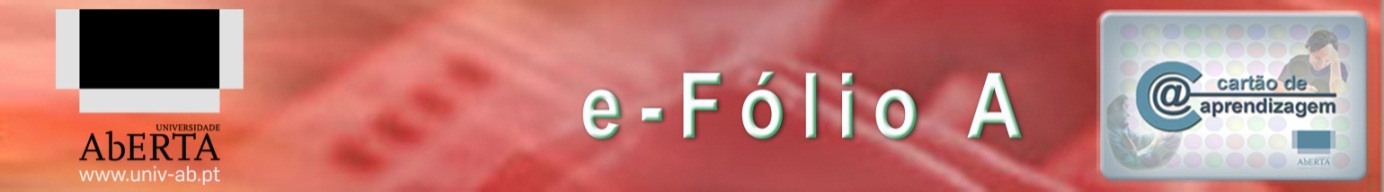 Os séculos XIX e XX sofrem as influências da Revolução Industrial e do desenvolvimento social, pela expansão da imprensa, da alfabetização, da produção de livros, etc., e favoreceram a manutenção de uma Bibliografia de características muito clássicas até à Revolução Tecnológica que caracteriza o final do séc. XX. Recordando o que leu, aponte alguns dos aspectos mais significativos desta época.____________________________________________________________________________________________________________________________________________________________________________________________________________________________________________________________________________________________________________________________________________________________________________________________________________________________________________________________________________________________________________________________________________________________________________________________________________________________________________________________________________________________________________________________________________________________________________________________________________________________________________________________________________________________________________________________________________________________________________________________________________________Considerando a biblioteca como objecto de estudo que procura responder às necessidades resultantes da cada vez maior complexidade que envolve todo o sector das bibliotecas, recorde qual a disciplina que se ocupa do estudo das Bibliotecas e indique quais as áreas mais importantes incluídas no seu âmbito.____________________________________________________________________________________________________________________________________________________________________________________________________________________________________________________________________________________________________________________________________________________________________________________________________________________________________________________________________________________________________________________________________________________________________________________________________________________________________________________________________________________________________________________________________________________________________________________________________________________________________________________________________________________________________________________________________________________________________________________________________________________________________________________________________________________________________________________________________________________________________________________________________________________________________________________________________________________________________________As bibliotecas acompanharam a crescente complexidade do mundo da Informação, tornando-se cada vez mais diversas na tentativa de abarcar as múltiplas necessidades dos utilizadores. Identifique e caracterize os diferentes tipos de bibliotecas existentes. _______________________________________________________________________________________________________________________________________________________________________________________________________________________________________________________________________________________________________________________________________________________________________________________________________________________________________________________________________________________________________________________________________________________________________________________________________________________________________________________________________________________________________________________________________________________________________________________________________________________________________________________________________________________________________________________________________________________________________________________________________________________________________________________________________________________________________________________________________________________________________________________________________________________________________________________________________________________________________________________________________________________________________________________________________________________________________________________Recorde o significado mais amplo de “fontes de informação” e dê alguns exemplos._____________________________________________________________________________________________________________________________________________________________________________________________________________________________________________________________________________________________________________________________________________________________________________________________________________________________________________________________________________________________________________________________________________________________________________________________________________________________________________________________________________________________________________________________________________________________________________________________________________________________________________________________________________________________________________________________________________________________________________________________________________________________________________________________________________________________________________________________________________________________________________________________________________________________________________________________________________________________________________________________________________________________________________________________________________________________________________________________________________________________________________________________________________________________________________________________________________________________________________________________________________________________________________________________________________________________________________________________________________________FIMNome: …………………………………………………………………………………Nº de Estudante: …………………………………………………  B. I.: ………………………..Unidade Curricular: Bibliografia e Fontes de Informação      Código: 51005Data:  7 de Abril     Ano lectivo: 2010/11Docente: Maria da Conceição Moinhos           Classificação: ……………………..PARA A RESOLUÇÃO DO e-FÓLIO A, ACONSELHA-SE QUE:Salve o documento no seu disco rígido antes de começar a responder.Preencha devidamente o cabeçalho do exemplar.O e-Fólio é composto por 4 pergunta de desenvolvimento médio e termina com a palavra FIM. As respostas não devem ultrapassar muito o espaço destinado para o efeito. Respeite o limite de páginas, mas pode apagar as linhas.Depois de ter realizado o e-Fólio, insira-o na página moodle da unidade curricular, em e-Fólio A até ao dia 7 de AbrilCRITÉRIOS DE AVALIAÇÃO E COTAÇÃO:Classificação total: 4 valores Cada questão terá a cotação máxima de 10 pontos e será analisada de acordo com o seu conteúdo (8 pontos) e a sua forma (2 pontos)  Conteúdo:Correcção e rigor científico dos aspectos enunciados Grau de sistematização e exploração do tema alvo   Forma:Organização textual e qualidade discursiva Correcção sintáctica e adequação lexical/terminológica Correcção da ortografia, acentuação e pontuação.